Nebraska Angus Auxiliary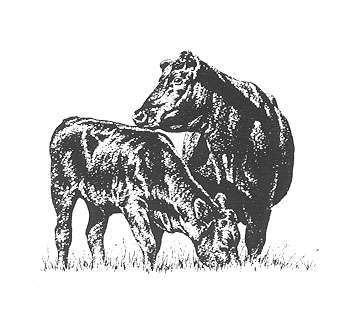 The purpose of this Auxiliary shall be to have persons interested in the welfare of the Angus breed meet together for educational, promotional, social and other functions of this organization.  This Auxiliary will follow the guidelines of the American Angus Auxiliary in the promotion and support of the Nebraska Junior Angus Association.  It shall be a non-profit organization.Dues:															Please check the type of membership you desire.State Membership: _______ NE Angus Auxiliary Annual Membership	$10.00 per year _______ NE Angus Auxiliary Lifetime Membership	$100.00 for lifetime National Membership**:American Angus Auxiliary Annual Membership		$10 per yearAmerican Angus Auxiliary Lifetime Membership		$100 **Please visit www.angusauxiliary.com for the membership applicationActivities:														Please check the standing committees of your interest_______ Awards & Scholarship _______ Ways & Means- Fundraising Committee _______ Public Relations/Promotion- Education and Newsletter _______ Queen CommitteeToday’s date________________Name: 														Farm or Ranch Name: 												Address: 														City: 					 	State: 				 	Zip Code: 			Phone: 					 	Email: 							Please return this form to NE Auxiliary Secretary:Kellie Hollman26230 SW 72nd ST, Hallam, NE 68368